Klasė : 1 Mokytoja: Jovita Sirgėdienė Dalykas: Pasaulio pažinimasPamokos tema: Kokį vandenį galima kapoti?Pamokos uždaviniai: Suplanuoti ir atlikti nesudėtingą bandymą laboratorijoje, padaryti išvadas ir jas perteikti kitiems. Iš vakaro yra užšaldomi vandens maišeliai šaldiklyje.Vykdyta veikla:1.Bandymas su ledu2.Imami ledo gabalėliai, ant jų beriame druską. Paliekame kelioms minutėms.   Kas atsitinka su ledu?   Druska verčia ledą tirpti. Išvada:  Dėl to žiemą apledėję keliai barstomi druska.3. Antrą ledo gabalėlį laikome prispaudę pirštu.    Kas atsitinka su ledu?Pirštu prispaustas  ledo gabalėlis tirpsta sparčiau. Išvada: Ledą veikia  kūno šiluma.Stebėjome kaip susidaro vandens lašeliai. Iš jų susidaro debesys. Debesyse lašeliai jungiasi į didesnius lašus ir pasunkėję ima kristi žemyn. Tai lietus. Debesėliui patekus į šaltą orą, vandens lašeliai sušąla ir  virsta sniegu. 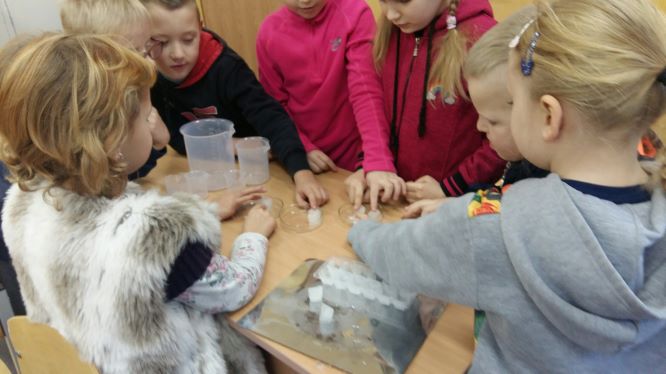 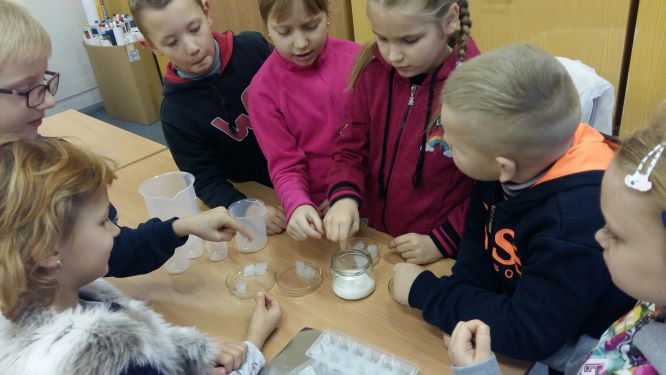 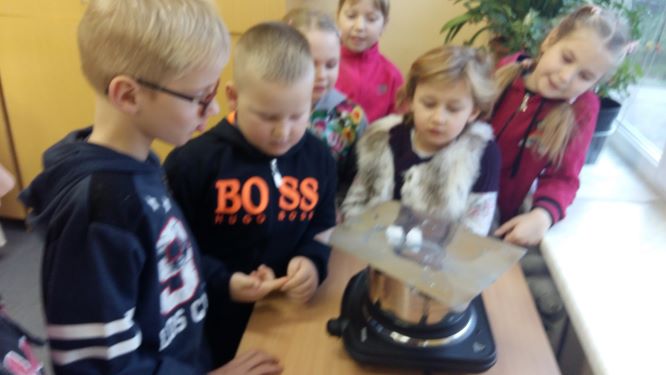 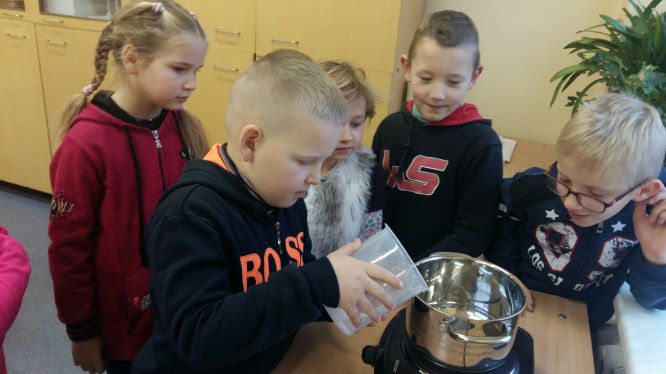 